Garden Birdwatch 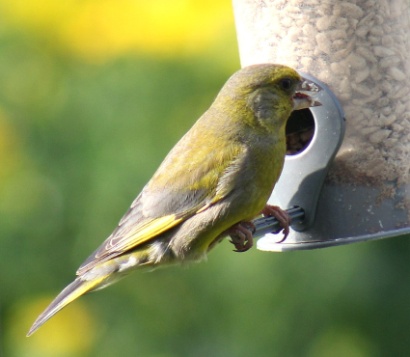 Spend an hour watching your garden and use our bird counting checklist to record the birds you see. Record the highest number of each bird species that you see at the same time (to avoid counting the same bird twice) and then compare notes in the forum – what did you see?Here is our checklist of common garden birds to keep an eye out for – although maybe you’ll be the one to spot a rare species. I saw a most unusual bird (of the plastic variety) when I tried!Common Garden Birds Checklist: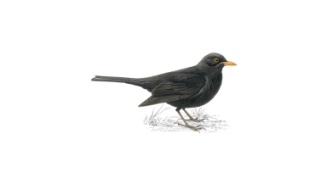 Blackbird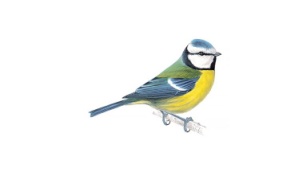 Blue Tit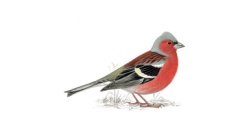 Chaffinch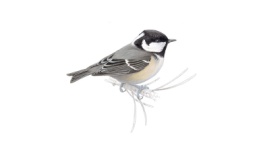 Coal Tit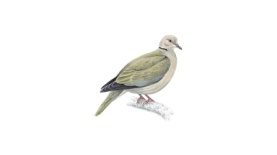 Collared DoveDunnock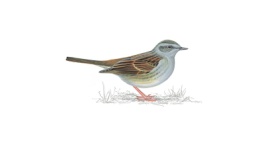 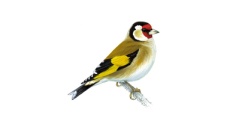 Goldfinch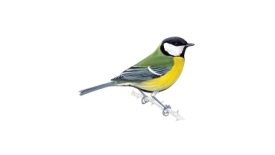 Great Tit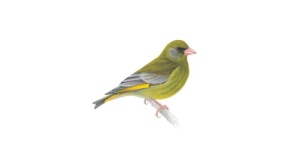 Greenfinch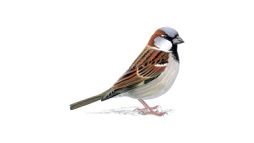 House Sparrow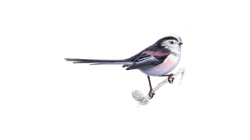 Long-Tailed Tit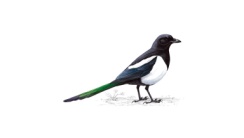 Magpie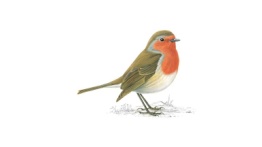 Robin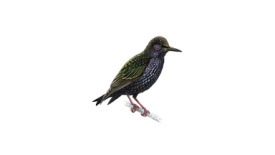 StarlingWoodpigeon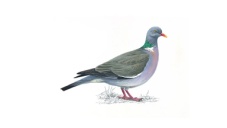 Try putting out some food in bird feeders or on a bird table to encourage the birds to come and visit you during your hour of birdwatching. Possibilities include: sunflower hearts, suet balls, dry porridge oats, sultanas, currants, mild grated cheese or cake crumbs.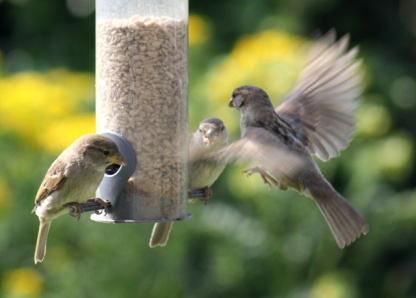 It’s a good idea to leave them something to drink too, some water in a shallow bowl is ideal.Other wildlife to look out for: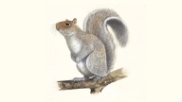 Grey squirrel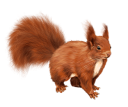 Red squirrel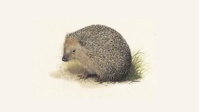 Hedgehog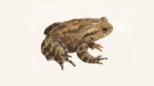 Common toad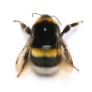 Bumblebee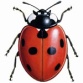 7 spot Ladybird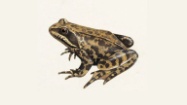 Common frog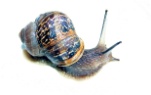 Common snailButterflies: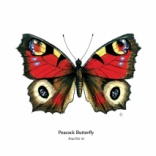 Peacock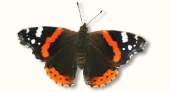 Red Admiral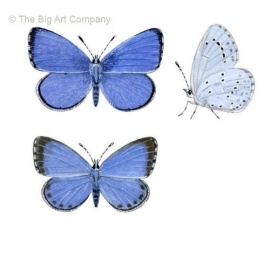 Holly Blue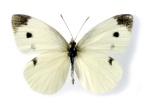 Cabbage White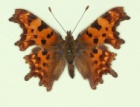 Comma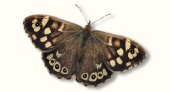 Speckled Wood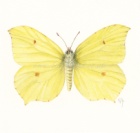 Brimstone